Mental Health YS*5.01*178Deployment, Installation, Back-Out, and Rollback Guide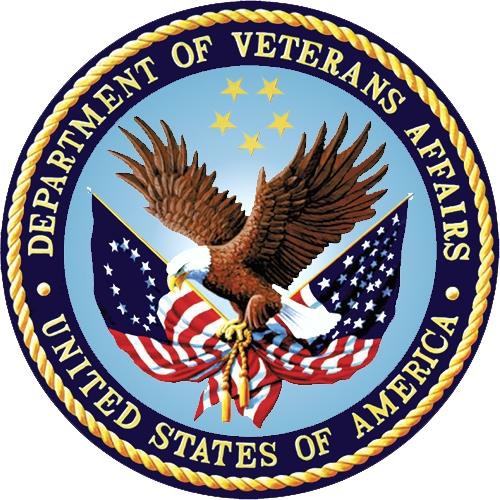 September 2021Version 1.0Department of Veterans AffairsOffice of Information and Technology (OIT)Revision HistoryTable of ContentsList of TablesTable 1: Deployment, Installation, Back-out, and Rollback Roles and Responsibilities	5Table 2: Acronyms	13IntroductionThis document describes how to deploy and install the patch YS*5.01*178 of the Mental Health package, as well as how to back-out the product and rollback to a previous version or data set.This document is a companion to the project charter and management plan for this effort in this document.PurposeThe purpose of this plan is to provide a single, common document that describes how, when, where, and to whom Mental Health patch YS*5.01*178 will be deployed and installed, as well as how it is to be backed out and rolled back, if necessary. The plan also identifies resources, communications plan, and rollout schedule. Specific instructions for installation, back-out, and rollback are included in this document.DependenciesIt is assumed that this patch is being installed into a fully patched Veterans Health Information System and Technology Architecture (VistA) system. Patch YS*5.01*179 must be installed.ConstraintsThere are no constraints beyond the installation into an up-to-date VistA system.Roles and ResponsibilitiesThe following describes the roles and responsibilities associated with the testing and release of YS*5.01*178.  This application requires both a VistA installation and an update to the web application.  The Azure application manager will install the web application part of the patch.  The VistA patch will be deployed via the normal PackMan route.Table 1: Deployment, Installation, Back-out, and Rollback Roles and ResponsibilitiesDeploymentThe deployment is planned as a simultaneous (National Release) rollout. Once approval has been given to nationally release, YS*5.01*178 will be available for installation and deployment at all sites.Scheduling of test installs, testing and production deployment will be at the site’s discretion. It is anticipated there will be a 30-day compliance period.TimelineThe deployment and installation are scheduled to run during August 2021.Site Readiness AssessmentThis section discusses the locations that will receive the YS*5.01*178 deployment.Deployment Topology (Targeted Architecture)YS*5.01*178 will be deployed to the Azure application server. Local sites as well as  regional data centers will need to execute the VistA installation steps in order to stay synchronized with the updates to the web application.Site Information (Locations, Deployment Recipients)The initial deployment will be to Initial Operating Capability (IOC) sites for verification of functionality. Once testing is completed and approval is given for national release, YS*5.0*178 will be deployed to all VistA systems.The Production IOC testing sites are:Clement J. Zablocki VAMC (Milwaukee, WI)Orlando VAMC (Orlando, FL)Site PreparationYS*5.01*178 requires a fully patched VistA system. In particular, YS*5.01*179 (MHA Planning and Staff Entry) should have been installed prior to the installation of  YS*5.01*178.ResourcesFacility Specifics (optional)No specific facility instructions needed.HardwareNo hardware instructions needed.SoftwareNo software instructions needed.CommunicationsWhen YS*5.01*178 is released, the released-patch notification will be sent from the National Patch Module to all personnel who have subscribed to notifications for the Mental Health package as an Informational patch.InstallationPre-installation and System RequirementsThere are no pre-installation requirements.Platform Installation and PreparationThis patch can be loaded with users in the system. Installation time will be less than 5 minutes.To ensure the integrity of the transport global, use the “Verify Checksums in Transport Global” to compare the checksums with the list that follows:The checksums below are new checksums, and can be checked with CHECK1^XTSUMBLD.Routine Name: YTQREST    Before: B12537603   After: B16134782  **158,178**Routine Name: YTQREST0    Before:  B7041728   After:  B7781538  **130,178**Routine Name: YTQRQAD1    Before: B54241678   After: B87154790  **130,141,178**Routine Name: YTQRQAD2    Before: B41102943   After: B45041984  **130,141,173,178**Routine Name: YTQRQAD3    Before: B33656257   After: B40827460  **130,141,158,178**Routine Name: YTQRQAD4    Before: B92486372   After: B97950328  **158,178**Routine Name: YTQRQAD5    Before: B46583527   After: B53729604  **158,178** Access Requirements and Skills Needed for the InstallationInstallation of YS*5.01*178 requires access to Kernel Installation and Distribution System (KIDS) options to be able to load and install the KIDS build.Installation ProcedureThis patch may be installed with users on the system although it is recommended that it be installed during non-peak hours to minimize potential disruption to users. This patch should take less than 5 minutes to install.Choose the PackMan message containing this build. Then select the INSTALL/CHECK MESSAGE PackMan option to load the build.From the Kernel Installation and Distribution System Menu, select the Installation Menu.  From this menu:Select the Verify Checksums in Transport Global option to confirm the integrity of the routines that are in the transport global. When prompted for the INSTALL NAME enter the patch or build name (YS*5.01*178).Select the Backup a Transport Global option to create a backup message. You must use this option for each patch contained in the Host File. For each patch you can specify what to backup, the entire Build or just Routines. The backup message can be used to restore just the routines or everything that will restore your system to pre-patch condition.You may also elect to use the following options:Print Transport Global - This option will allow you to view the components of the KIDS build.Compare Transport Global to Current System - This option will allow you to view all changes that will be made when this patch is installed. It compares all of the components of this patch, such as routines, DDs, templates, etc.Select the Install Package(s) option and choose the patch to install (YS*5.01*178).If prompted 'Want KIDS to Rebuild Menu Trees Upon Completion of Install? NO//', answer NO.When prompted 'Want KIDS to INHIBIT LOGONs during the install? NO//', answer NO.When prompted 'Want to DISABLE Scheduled Options, Menu Options, and Protocols? NO//', answer NO.Installation Verification ProcedureThis patch adds two new PARAMETER DEFINITIONS (#8989.51).  You may verify installation by looking in the PARAMETER DEINITIONS files for the YS MHA_WEB FAV INST and YS MHA_WEB LAST ASSIGN SET entries:Select PARAMETER DEFINITION NAME: YS MHA_WEB FAV INST    YS MHA_WEB FAVORITE INSTRUMENTS LISTAnother one: YS MHA_WEB LAST ASSIGN SET    YS MHA_WEB LAST ASSIGNMENT SETTINGAnother one: Standard Captioned Output? Yes//   (Yes)Include COMPUTED fields:  (N/Y/R/B): NO//  - No record number (IEN), no Computed FieldsNAME: YS MHA_WEB FAV INST  DISPLAY TEXT: YS MHA_WEB FAVORITE INSTRUMENTS LIST  MULTIPLE VALUED: Yes                  VALUE TERM: MHA_WEB FAV INST  VALUE DATA TYPE: word processing      INSTANCE DATA TYPE: free text  INSTANCE HELP: Enter the JSON for the Instrument Favorites list. DESCRIPTION:    This parameter will identify the list of favorite instruments for a user.PRECEDENCE: 1                           ENTITY FILE: USERNAME: YS MHA_WEB LAST ASSIGN SET  DISPLAY TEXT: YS MHA_WEB LAST ASSIGNMENT SETTING  MULTIPLE VALUED: Yes                  VALUE TERM: MHA-WEB LAST SETTING  VALUE DATA TYPE: word processing      INSTANCE DATA TYPE: free text  INSTANCE HELP: Enter the name of this Assignment Setting instance. DESCRIPTION:    This parameter will identify the last assignment settings used for this  user in MHA-WEB.  The settings include Ordered By, Interviewer,  Location, Administration Date, and associated Consult if applicable.PRECEDENCE: 1                           ENTITY FILE: USERYou may also launch the MHA Web application from Computerized Patient Record System (CPRS).  Launch the CPRS application, select a patient, then go to the Tools menu and select MHA Web.  When the browser launches, authenticate using your PIV card.  When the application launches, verify that the version in the upper left corner displays v1.2.21.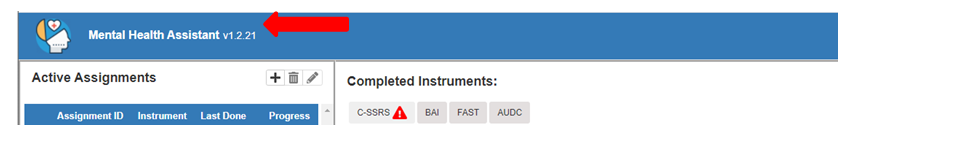 System ConfigurationNo system configuration required.Database TuningNo database tuning required.Back-Out ProcedureBack-Out StrategyThis patch updates the Mental Health Application – Web (MHA Web) application.  If MHA Web does not perform as desired, it is possible to back out to the previous implementation.  The backout procedure will leave the new PARAMETER DEFINTIONS in place but inoperative since they are only used by this version of the MHA Web application.  If there is a compelling reason to back-out the PARAMETER DEFINITIONS and related PARAMETERs, if created, you will need to contact the development team for a patch.Back-Out ConsiderationsIf the YS*5.01*178 patch is backed out, there will be minimal impact to users.Back-Out CriteriaA back-out should only be considered if there is a patient safety issue, if MHA Web no longer  functions, or if there is some other catastrophic failure.Back-Out RisksThe risks vary depending on what is causing the failure of the system. The main risk is that the MHA Web will be unavailable.Authority for Back-OutThe VistA system manager determines if a back-out of YS*5.01*178 should be considered.Back-Out ProcedureThe following routines need to be restored to their previous versions:YTQRESTYTQREST0YTQRQAD1YTQRQAD2YTQRQAD3YTQRQAD4YTQRQAD5Use the KIDS utility restore the routines backed up in section 4.4, 2B.Verify with the Azure application administrator that the web application has been backed out to the previous version.Back-out Verification ProcedureTo verify the back-out procedure, run CPRS, select a patient, and click on the Tools option and select MHA Web.  Verify that the version is v1.2.20Rollback ProcedureRollback ConsiderationsNo rollback considerations.Rollback CriteriaNo rollback criteria.Rollback RisksNo rollback risks.Authority for RollbackAuthority for rollback not needed.Rollback ProcedureNo rollback procedure.Rollback Verification ProcedureNo rollback verification.Appendix A – AcronymsTable 2: AcronymsDateVersionDescriptionAuthor07/23/20211.0Initial VersionLiberty IT SolutionsTeamPhase / RoleTasksProject Phase (See Schedule)Project ManagerDeploymentDetermine and document the roles and responsibilities of those involved in the deployment.DesignSoftware Quality Assurance (SQA), Test SitesDeploymentTest for operational readinessTestProject Manager, Release ManagerDeploymentExecute deploymentReleaseIndividual VistA SitesInstallationPlan and schedule installationReleaseAzure ManagerInstallationPlan and schedule installationReleaseRelease ManagerBack-outConfirm availability of back-out instructions and back-out strategy (what are the criteria that trigger a back-out)ReleaseSustainment TeamPost DeploymentHardware, Software and System SupportSustainAcronymDefinitionCAGCitrix Access GatewayCPRSComputerized Patient Record SystemDIBRGDeployment, Installation, Back-out, and Rollback GuideIOCInitial Operating CapabilityKIDSKernel Installation and Distribution SystemMHAMental Health AssistantOITOffice of Information and TechnologyPINPersonal Identification NumberPIVPersonal Identity VerificationSPPSuicide Prevention PackageSQASoftware Quality AssuranceSSOiSingle Sign-On IntegrationVADepartment of Veterans AffairsVAMCVeterans Affairs Medical CenterVIPVeteran-focused Integration ProcessVistAVeterans Health Information System and Technology Architecture